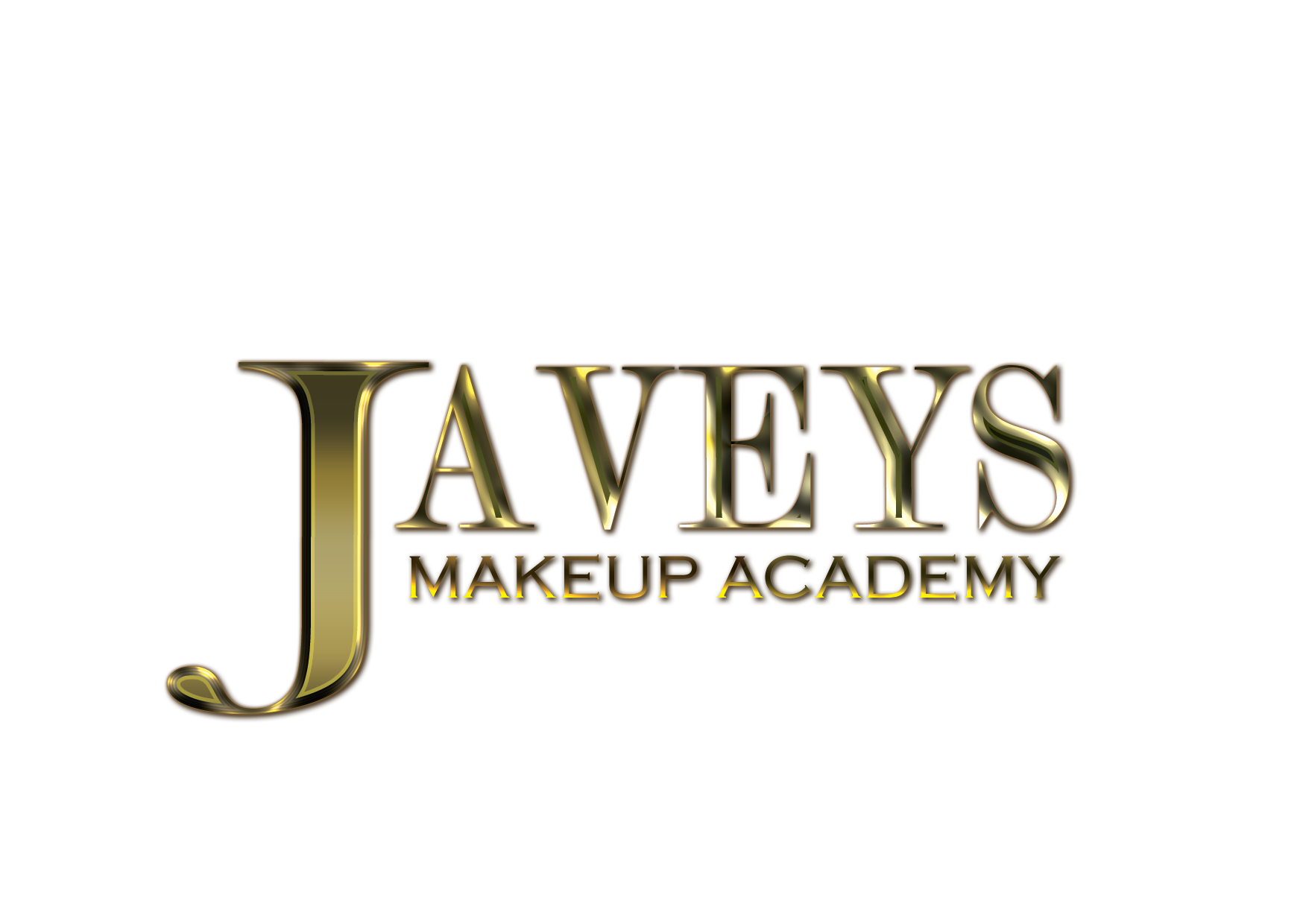 Javeys Makeup Academy LtdJaveria toseef8 Birdsfoot lane LU3 2DGLuton1.1   FEES A non-refundable deposit of £100 each course is payable at the time of booking, with the remaining balance is payable on the day when the course starts. Fees/ deposit and other payments are none refundable Client may only transfer the Deposit ONCE to other course at the discretion of Javeys bridal academyAny changes in course dates can be considered at the discretion of Javeys bridal academy within 3 months form initial payment.In the event of a student failing to attend/ complete the course for any reason (i.e.  Illness, change of mind, pregnancy, relocation or any other reason) NO refund will be issued.It is the responsibility of the student to ensure that they are booked on the correct course for their abilities.Other than the unlikely event that course is cancelled by the academy, Full refund or entitlement to a later date course can be offered. Replacement of lost certificates will incur a £50 admin fee.We reserve the right to change the course contents, terms and conditions, fees, and offers without any prior notice. Certificate will not be issued if the payment is outstanding. The Academy reserves the right to use student s work/ portfolio pictures, testimonial quotes for promotional purposes.Class will run at the published time and will not be delayed to wait for late comers.(TEACHER IS NOT RESPONSIBLE TO PROVIDE ANY ADDITIONAL TEACHING HOURS FOR STUDENTS TO CATCH UP MISSING HOURS OR IF STUDENTS ARE NOT PAYING ATTENTION IN CLASS,)1.2 OFFERSJaveys bridal academy has offers on monthly bases . If you want to take an offer you have to pay the deposit that month Students can only have one offer at the time , 2 offers cannot be combined . I.3 What s expected from the students while training 100% attendance is required in order to gain the certificate.Attend the class on the date and time discussed.Dress appropriateHair tie back To bring all the material recommended by Javeys Bridal academy The work area (the academy ) should be kept clean all the time during the course. Work area should be clean after the class The academy does not hold any responsibility for any loss or damage of student s belongings. 1.4 Its not acceptable to Cause damage to make-up facilities providedShow signs of disruption to fellow students.Create a negative atmosphereDisplay rudeness or a discourteous manner towards fellow students or staff.Cause unacceptable noise or use of foul language Remove any tools or training equipment from the premisesLeave work stations in an unacceptable state(Assessments/ HomeworkAll of our courses are intense courses and some student feel its a lot to take in so we suggest to make notes during theory lessons and practical Home work is designed to make sure students have enough practice.Students are expected to complete the assessments and homework.2.2 Venue / Location We reserve the right to change the location. We will notify you before any changes are made.)Date protection Student s details such as name, address and other details will be protected by javeys  Due to copyright law, the use of audio and/or video recording equipment during the Course is not permitted. Students may take their own photographs during the course for their own records CLIENT S NAMECLIENT S NAMETel NoTel NoTel NoTel NoDATEDATEEmergency number Emergency number Emergency number Emergency number Address Address Email address     Email address     Email address     Email address     Email address     Email address     Email address     Email address     Email address     Email address     Email address     Email address     Email address     Email address     Email address     Previous Related qualification  Previous Related qualification  Medical condition  Medical condition  Courses  applied Courses  applied Courses  applied Courses  applied FEECourse DateCourse DateCourse Applied Course Applied Course Applied Course Applied Date Date Beginners Makeup CourseBeginners Makeup CourseBeginners Makeup CourseBeginners Makeup Course£3002 days beginners henna course2 days beginners henna course2 days beginners henna course2 days beginners henna course£300£300One day  advance Asian bridal makeup and  Hair styling courseOne day  advance Asian bridal makeup and  Hair styling courseOne day  advance Asian bridal makeup and  Hair styling courseOne day  advance Asian bridal makeup and  Hair styling course£2503 days beginners to intermediate henna course3 days beginners to intermediate henna course3 days beginners to intermediate henna course3 days beginners to intermediate henna course£550£5505 days intensive Asian bridal makeup course Professional level with business advice 5 days intensive Asian bridal makeup course Professional level with business advice 5 days intensive Asian bridal makeup course Professional level with business advice 5 days intensive Asian bridal makeup course Professional level with business advice £1400One day Bridal henna course  One day Bridal henna course  One day Bridal henna course  One day Bridal henna course  £150£1503 days Beginners to advance hair styling course3 days Beginners to advance hair styling course3 days Beginners to advance hair styling course3 days Beginners to advance hair styling course£5502 days waxing course2 days waxing course2 days waxing course2 days waxing course£150£1501 day bridal hair styling course 1 day bridal hair styling course 1 day bridal hair styling course 1 day bridal hair styling course £2501 day threading course1 day threading course1 day threading course1 day threading course£80£80Cash    bank transferbank transferbank transferCash Cash Card paymentCard paymentCard paymentCard paymentStudent s signature Date signed 